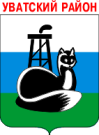 ПРЕДСЕДАТЕЛЬ ДУМЫ
УВАТСКОГО МУНИЦИПАЛЬНОГО РАЙОНАРаспоряжение13 ноября .	с. Уват	№ 34-р В соответствии со статьей 19 Устава Уватского муниципального района Тюменской области, Регламентом работы Думы Уватского муниципального района, утвержденного решением Думы Уватского муниципального района от 28.03.2013 № 173:	1. Созвать очередное заседание Думы Уватского муниципального района четвертого созыва  23 декабря 2013 года в 11.00 часов в зале заседаний администрации Уватского муниципального района. Заседания постоянных комиссий состоятся в 10.00 часов.	2. Утвердить проект повестки очередного заседания Думы Уватского муниципального района четвертого созыва (прилагается). Председатель Думы                                                                    Ю.О.СвяцкевичПриложениек распоряжению ПредседателяДумы Уватского муниципального района от 13.11.2013 №34-р       ПРОЕКТПОВЕСТКАочередного заседания Думы Уватского муниципального района   4-го созывас. Уват                                                                            «23» декабря 2013 года 11.00 часовI. Нормативно-правовая деятельность ДумыО присвоении  звания «Почетный гражданин Уватского района».Докладывает -  Председатель  рабочей комиссии по рассмотрению материалов о присвоении звания "Почетный гражданин Уватского района"Игнатченко Виктор ИвановичО внесении изменений в решение Думы Уватского муниципального района от 05.12.2012 № 141 «О бюджете Уватского муниципального района на 2013 год и на плановый период 2014 и 2015 годов».Докладывает -  Председатель комиссии по бюджету,  местным налогам  и сборамНестерова  Антонина  Викторовна3.	Об установлении надбавок к ценам (тарифам) для потребителей на холодную воду, водоотведение на 2014 год.                                                                                    Докладывает -  Председатель комиссии по социально-экономическому развитию района и территориальным программам  Рахимов Хачат Мухаметрахомович4.	Об утверждении плана работы Думы Уватского муниципального района на 2014 год.                                                                                   Докладывает -  Председатель комиссии по местному самоуправлению и градостроительной деятельности Головян Сергей ВалерьевичОб утверждении Положения об Общественной молодежной палате при Думе Уватского муниципального района.  Докладывает -  Председатель комиссии по местному самоуправлению и градостроительной деятельности Головян Сергей ВалерьевичО внесении изменений  в решение Думы Уватского муниципального района от 10.03.2011 №51 «Об утверждении Положения о Совете представительных органов местного самоуправления сельских поселений Уватского муниципального района».                                                                                   Докладывает -  Председатель комиссии по местному самоуправлению и градостроительной деятельности Головян Сергей Валерьевич7.	О внесении изменений  в решение Думы Уватского муниципального района от 30.04.2009 №323 «Об утверждении Положения о Почетной грамоте Думы Уватского муниципального района».                                                                                   Докладывает -  Председатель комиссии по местному самоуправлению и градостроительной деятельности Головян Сергей Валерьевич8.	О внесении изменений  в решение Думы Уватского муниципального района от 24.12.2012 №157 «Об утверждении структуры Думы Уватского муниципального района».                                                                                   Докладывает -  Председатель комиссии по местному самоуправлению и градостроительной деятельности Головян Сергей Валерьевич9.	О внесении изменений  в решение Думы Уватского муниципального района от 28.03.2013 №174 «Об утверждении Положения о порядке подготовки, принятия и действия муниципальных правовых актов Думы Уватского муниципального района и Председателя Думы».                                                                                   Докладывает -  Председатель комиссии по местному самоуправлению и градостроительной деятельности Головян Сергей Валерьевич10.	О внесении изменений  в решение Думы Уватского муниципального района от 29.09.2011 №76 «О контрольно-счетной палате Уватского муниципального района».                                                                                   Докладывает -  Председатель комиссии по местному самоуправлению и градостроительной деятельности Головян Сергей Валерьевич11.	О внесении изменений  в решение Думы Уватского муниципального района от 28.12.2010 №35 «Об установлении коэффициентов детализации (Кд), учитывающих специфику осуществления деятельности на конкретном земельном участке, находящемся в государственной собственности Тюменской области, и земельном участке государственная собственность на которые не разграничена».                                                                                   Докладывает -  Председатель комиссии по социально-экономическому развитию района и территориальным программам  Рахимов Хачат Мухаметрахомович12.	О внесении изменений  в постановление Думы Уватского района от 29.06.2001 №11 «Об образовании районной комиссии по восстановлению прав реабилитированных жертв политических репрессий».                                                                                   Докладывает -  Председатель комиссии по социально-экономическому развитию района и территориальным программам  Рахимов Хачат Мухаметрахомович13.	О внесении изменений  в решение Думы Уватского муниципального района от 30.01.2013 №163 «Об утверждении программы «Социально-экономическое развитие Уватского муниципального района до 2020 года».                                                                                   Докладывает -  Председатель комиссии по социально-экономическому развитию района и территориальным программам  Рахимов Хачат Мухаметрахомович14.  О премировании главы Уватского муниципального района Тубола И.М. по итогам работы за 4 квартал 2013 года.Докладывает -  Председатель  Думы Уватского муниципального районаСвяцкевич Юрий Олегович 15. О премировании муниципальных служащих Думы Уватского муниципального района по итогам работы за 4 квартал 2013 года. Докладывает -  Председатель  Думы Уватского муниципального районаСвяцкевич Юрий ОлеговичIII. ИнформацииОб исполнении бюджета Уватского муниципального района за 9 месяцев 2013 года (распоряжение администрации Уватского муниципального района от 28.10.2013  № 2002-р).                                                               Докладчик -  Начальник отдела финансовадминистрации Уватского муниципального района Шестера  Светлана  НиколаевнаО реализации мероприятий программы «Социальная поддержка населения Уватского района на 2013-2015 гг.» Ответственные за подготовку  –  управление социальной защиты  населенияУватского районаО работе комиссии по делам несовершеннолетних и защите их прав по профилактике правонарушений среди несовершеннолетних за 9 месяцев 2013 года. Докладчик – главный специалист, ответственный секретарь комиссии по делам несовершеннолетних и защите их прав администрации Уватского муниципального районаИгловикова Ольга ЯковлевнаО созыве очередного заседания Думы Уватского муниципального района четвертого созыва